										                July 1, 2021To whom this may be presented:The American Legion Paul E Bolding Post 7, Gainesville, GA is a chapter of the National American Legion dedicated to providing services and support to Veterans and their families in the North Georgia area. Some of the services provided are: Disability Claim AssistanceMedical Services SupportHomeless Veteran ProgramsFood and Clothing AssistanceRecreational Therapy ServicesThe American Legion's mission statement, as adopted by the National Executive Committee in October 2020, is:To enhance the well-being of America's veterans, their families, our military, and our communities by our devotion to mutual helpfulness. The American Legion's vision statement is "The American Legion: Veterans Strengthening America.” The American Legion's value principles are as follows:A VETERAN IS A VETERAN - which means The American Legion embraces all current and former members of the military and endeavors to help them transition into their communities.SELFLESS SERVICE - which means The American Legion celebrates all who contribute to something larger than themselves and inspires others to serve and strengthen America.AMERICAN VALUES AND PATRIOTISM - which means The American Legion advocates for upholding and defending the United States Constitution, equal justice and opportunity for everyone and discrimination against no one, youth education, responsible citizenship and honoring military service by observing and participating in memorial events.FAMILY AND COMMUNITY ENGAGEMENT - which means The American Legion meets the unique needs of local communities.ADVANCING THE VISION - which means The American Legion educates, mentors and leads new generations of Americans.HONOR THOSE WHO CAME BEFORE US - which means The American Legion pays perpetual respect for all past military sacrifices to ensure they are never forgotten by new generations.The American Legion's motto is "Veterans Strengthening America."We invite you to become one of our partners/sponsors by contributing to the program’s success and continued growth. The most important part of the program is the continued ability to reach Veterans that don’t know where to turn for assistance.The American Legion Paul E. Bolding Post 7 is a 501C19 charitable organization and donations are tax deductible. Our Federal Tax ID# is 58 0537644 is provided for your reference.If you have any questions or need any further verification, please contact us.Very Respectfully,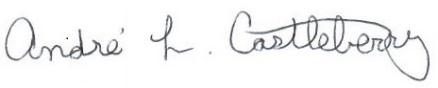 Andre’ L. CastleberrySr. Vice CommanderAmerican Legion Paul E. Bolding Post 72343 Riverside Dr.Gainesville, GA 30503Office: 770-534-7091Cell: 678-200-4137acastle@gainesvilleamericanlegion.org